		Déclaration des espèces soignées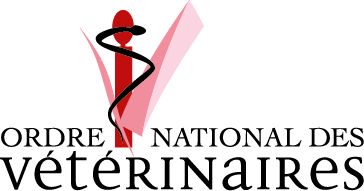 Il vous est donné l’opportunité de contribuer à la mise à jour de l’observatoire démographique dans l’intérêt général, cet observatoire étant source d’informations essentielles pour l’avenir de la profession vétérinaire.NOM : ……………………………………………………………………………………………………………………………………………………….…………..………….PRÉNOM : …………………………………………………………………………………………………………………………………………………………………….…Espèces soignées/que vous allez prendre en charge personnellement en tant que soignantLes notions d’activité de soins « principale », « secondaire » ou « tertiaire » sont à évaluer en fonction du temps consacré et/ou du revenu dégagé par chacune d’entre elles.Les informations recueillies dans le présent formulaire font l’objet d’un traitement informatisé par le CNOV dans le cadre de sa mission de tenue du tableau de l’ordre des vétérinaires habilités à l’exercice sur le territoire français.Ces informations sont strictement confidentielles et pourront être utilisées de manière anonyme pour l’établissement de statistiques démographiques dans le cadre de l’observatoire national de la démographie de la profession vétérinaire. Ces informations ne seront pas communiquées pour une utilisation à des fins commerciales.  Elles sont conservées pendant la durée d’exercice du vétérinaire. Conformément au règlement général sur la protection des données (règlement UE 2016/679 du Parlement européen et du conseil du 27 avril 2016) et à la loi « informatique & libertés » n°78-17 du 6 janvier 1978 modifiée, vous disposez d’un droit d’accès, de rectification et de suppression des informations vous concernant en envoyant votre demande par écrit au Conseil national de l’Ordre des vétérinaires – service juridique- 34 rue Bréguet 75011 Paris ou par mail à info.cil@veterinaire.frAnimaux de compagnie Principale Secondaire TertiaireAnimaux de laboratoire Principale Secondaire TertiaireApiculture Principale Secondaire TertiaireBovins Principale Secondaire TertiaireBovins allaitants Principale Secondaire TertiaireBovins engraissement Principale Secondaire TertiaireBovins laitiers Principale Secondaire TertiaireLapins d’élevage Principale Secondaire TertiaireOvins Principale Secondaire TertiaireCaprins Principale Secondaire TertiairePisciculture Principale Secondaire TertiairePorcs Principale Secondaire TertiaireVeaux de boucherie Principale Secondaire TertiaireVolailles d’élevage Principale Secondaire TertiaireEquins Principale Secondaire TertiaireFaune sauvage Principale Secondaire TertiaireNAC Principale Secondaire Tertiaire